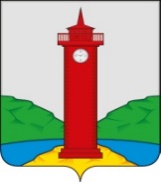 РОССИЙСКАЯ ФЕДЕРАЦИЯ
САМАРСКАЯ ОБЛАСТЬМУНИЦИПАЛЬНЫЙ РАЙОН ВолжскийСОБРАНИЕ ПРЕДСТАВИТЕЛЕЙ СЕЛЬСКОГО ПОСЕЛЕНИЯ КУРУМОЧТРЕТЬЕГО СОЗЫВАРЕШЕНИЕот «22» августа 2019 года                                                             № 225/63 Об утверждении Положение о публичных слушаниях по проекту местного бюджета и отчету о его исполнениина территории сельского поселения Курумоч муниципального района Волжский Самарской областиВ соответствии с Федеральным законом от 06 октября 2003 г. № 131-ФЗ «Об общих принципах организации местного самоуправления в Российской Федерации» Собрание представителей сельского поселения Курумоч РЕШИЛО:Утвердить Положение о публичных слушаниях по проекту местного бюджета и отчету о его исполнении на территории сельского поселения Курумоч муниципального района Волжский Самарской области (Приложение 1).Опубликовать настоящее решение в ежемесячном информационном вестнике «Вести сельского поселения Курумоч и разместить на официальном сайте Администрации сельского поселения Курумоч   http://sp-kurumoch.ru  Настоящее Решение вступает в силу со дня его официального опубликования.Глава сельского поселения Курумоч 				О.Л. Катынскиймуниципального района Волжский Самарской областиПредседатель Собрания представителей 				Л.В. Богословская Сельского поселения Курумочмуниципального района ВолжскийСамарской областиПриложение № 1к решению Собрания представителейсельское поселение Курумоч муниципального района Волжский Самарской областиот «22» августа 2019 г. №  225/63 Положение о публичных слушаниях по проекту местного бюджета 
и отчету о его исполнении на территории сельского поселения Курумоч муниципального района Волжский Самарской области1. Общие положения1.1 Настоящее Положение разработано в соответствии со статьей 28 Федерального закона от 6 октября 2003 года № 131-ФЗ «Об общих принципах организации местного самоуправления в Российской Федерации» и определяет порядок организации и проведения публичных слушаний 
на территории сельского поселения Курумоч муниципального района Волжский Самарской области по проекту местного бюджета и отчету о его исполнении.1.2. Публичные слушания по проекту местного бюджета и отчету
о его исполнении являются формой непосредственного участия населения 
в осуществлении местного самоуправления на территории сельского поселения Курумоч муниципального района Волжский Самарской области (Далее – сельского поселения Курумоч).1.3. Участие населения сельского поселения Курумоч в публичных слушаниях по проекту местного бюджета и отчету о его исполнении основывается на принципах законности и добровольности такого участия.2. Инициатива проведения публичных слушаний по проекту местного бюджета и отчету о его исполнении. Решение о назначении публичных слушаний по проекту местного бюджета и отчету о его исполнении2.1. Публичные слушания по проекту местного бюджета 
и отчету о его исполнении проводятся по инициативе населения сельского поселения Курумоч, Собрания представителей сельского поселения Курумоч, Главы сельского поселения Курумоч.2.2. Публичные слушания по проекту местного бюджета 
и отчету о его исполнении, проводимые по инициативе населения сельского поселения Курумоч или Собрания представителей сельского поселения Курумоч, назначаются Собранием представителей сельского поселения Курумоч, а по инициативе Главы сельского поселения Курумоч - Главой сельского поселения Курумоч.2.3. Населением сельского поселения Курумоч для выдвижения инициативы проведения публичных слушаний по проекту местного бюджета 
и отчету о его исполнении должна быть образована инициативная группа граждан в количестве не менее 10 (десяти) человек, обладающих активным избирательным правом, проживающих на территории сельского поселения Курумоч.2.4. Создание инициативной группы оформляется протоколом, 
к которому прилагаются список граждан, вошедших 
в инициативную группу, с указанием их индивидуальных сведений (Ф.И.О., даты рождения, места жительства, данных документа, удостоверяющего личность), подготовленный по форме согласно Приложению 1 к настоящему Положению, а также их согласия на обработку персональных данных, составленные по форме согласно Приложению 2 к настоящему Положению.Протокол должен быть подписан всеми гражданами, вошедшими 
в инициативную группу.Инициативная группа в течение 5 (пяти) дней со дня 
ее создания направляет в Администрацию сельского поселения Курумоч  протокол создания инициативной группы 
с приложением списка граждан, вошедших в инициативную группу, а также их согласий на обработку персональных данных.2.5. В поддержку инициативы проведения публичных слушаний 
по проекту местного бюджета и отчету о его исполнении инициативной группой должно быть собрано не менее 0,1% подписей от числа граждан, обладающих активным избирательным правом, проживающих на территории сельского поселения Курумоч.Информация о количестве граждан, обладающих активным избирательным правом, проживающих на территории сельского поселения Курумоч, может быть запрошена инициативной группой в Администрации сельского поселения Курумоч, которая предоставляет информацию инициативной группе в течение 7 (семи) дней 
со дня поступления запроса.2.6. В случае проведения публичных слушаний по проекту местного бюджета и отчету о его исполнении по инициативе населения _сельского поселения Курумоч такие публичные слушания назначаются Собранием представителей сельского поселения Курумоч.2.7. Инициативная группа направляет в Собрание представителей сельского поселения Курумоч обращение с предложением назначить публичные слушания по проекту местного бюджета и отчету 
о его исполнении (далее - Обращение).К Обращению должны быть приложены:- протокол создания инициативной группы с приложением списка граждан, вошедших в инициативную группу, а также 
их согласий на обработку персональных данных;- подписные листы с подписями граждан, поддержавших инициативу проведения публичных слушаний по проекту местного бюджета и отчету 
о его исполнении, подготовленные по форме согласно Приложению 3 
к настоящему Положению, с приложением их согласий на обработку персональных данных, составленных по форме согласно Приложению 2 
к настоящему Положению;- пояснительная записка в произвольной форме по существу вопроса, предлагаемого к рассмотрению на публичных слушаниях по проекту местного бюджета и отчету о его исполнении, с приложением проекта (вопроса), информационных, аналитических материалов, относящихся к теме публичных слушаний.2.8. Основаниями для отказа Собрания представителей сельского поселения Курумоч в назначении публичных слушаний 
по проекту местного бюджета и отчету о его исполнении являются:- вопрос, выносимый на публичные слушания по проекту местного бюджета и отчету о его исполнении Собрание представителей сельского поселения Курумоч, направлен на возбуждение ненависти либо вражды, а также на унижение достоинства личности по признакам пола, расы, национальности, языка, происхождения, отношения к религии, принадлежности 
к какой-либо социальной группе;- не представлены документы, указанные в пункте 2.7. настоящего Положения;- собрано недостаточное количество подписей, предусмотренных для инициирования публичных слушаний по проекту местного бюджета и отчету о его исполнении.2.9. Обращение инициативной группы рассматривается   Собранием представителей сельского поселения Курумоч 
в течение 30 (тридцати) дней со дня поступления Обращения.По результатам рассмотрения Обращения:- в случае отсутствия оснований, предусмотренных пунктом 2.8. настоящего Положения, для отказа в назначении публичных слушаний 
по проекту местного бюджета и отчету о его исполнении Обращение выносится на ближайшее заседание Собрания представителей сельского поселения Курумоч для принятия решения о назначении публичных слушаний по проекту местного бюджета и отчету 
о его исполнении;- в случае наличия одного из оснований, предусмотренных  пунктом 2.8. настоящего Положения, для отказа в назначении публичных слушаний по проекту местного бюджета и отчету о его исполнении подготавливается мотивированный отказ в назначении таких публичных слушаний.2.10. Мотивированный отказ в назначении публичных слушаний 
по проекту местного бюджета и отчету о его исполнении направляется по почте уполномоченному представителю инициативной группы. Мотивированный отказ в назначении публичных слушаний по проекту местного бюджета и отчету о его исполнении может быть обжалован 
в судебном порядке.2.11. В случае вынесения Обращения на ближайшее заседание Собрания представителей сельского поселения Курумоч 
для принятия решения о назначении публичных слушаний 
по проекту местного бюджета и отчету о его исполнении уполномоченный представитель инициативной группы уведомляется об этом 
по почте.2.12. Решение о назначении публичных слушаний по проекту местного бюджета и отчету о его исполнении подлежит официальному опубликованию (обнародованию) в течение 10 (десяти) дней со дня принятия решения 
о назначении таких публичных слушаний.В решении о назначении публичных слушаний по проекту местного бюджета и отчету о его исполнении определяются:- наименование соответствующего проекта (отчета);- срок проведения публичных слушаний по проекту местного бюджета и отчету о его исполнении;- орган (лицо), уполномоченный на подготовку и проведение публичных слушаний по проекту местного бюджета и отчету о его исполнении (далее - организатор публичных слушаний по проекту местного бюджета и отчету о его исполнении);- мероприятия, проводимые организатором публичных слушаний 
по проекту местного бюджета и отчету о его исполнении;- форма обсуждения населением сельского поселения Курумоч проекта (отчета), вынесенного на публичные слушания;- порядок и сроки приема предложений и замечаний 
по проекту (отчету);- иная информация, необходимая в соответствии 
с действующим законодательством, настоящим Положением.3. Подготовка и проведение публичных слушаний 
по проекту местного бюджета и отчету о его исполнении3.1. Подготовка и проведение публичных слушаний по проекту местного бюджета и отчету о его исполнении осуществляются органом местного самоуправления, принявшим решение о назначении публичных слушаний, или уполномоченным им органом (лицом).3.2. Подготовка публичных слушаний по проекту местного бюджета 
и отчету о его исполнении включает в себя организационно-техническое, информационное обеспечение проведения  таких публичных слушаний.3.3. Срок проведения публичных слушаний по проекту местного бюджета и отчету о его исполнении исчисляется со дня официального опубликования (обнародования) решения о назначении публичных слушаний по проекту местного бюджета и отчету о его исполнении, 
а также проекта (отчета) до дня официального опубликования (обнародования) заключения о результатах публичных слушаний по проекту местного бюджета и отчету о его исполнении.3.4. Источником финансирования расходов на проведение публичных слушаний по проекту местного бюджета и отчету о его исполнении являются средства бюджета сельского поселения Курумоч.4. Оповещение о начале публичных слушаний по проекту местного бюджета и отчету о его исполнении4.1. Организатор публичных слушаний по проекту местного бюджета и отчету о его исполнении опубликовывает оповещение 
о начале публичных слушаний в порядке, установленном для официального опубликования муниципальных правовых актов сельского поселения Курумоч, не менее чем за 7 (семь) дней до дня размещения проекта (отчета), подлежащего рассмотрению на таких публичных слушаниях, по форме согласно Приложению № 4 
к настоящему Положению.4.2. Оповещение о начале публичных слушаний по проекту местного бюджета и отчету о его исполнении распространяется 
на информационных стендах, оборудованных около здания организатора публичных слушаний по проекту местного бюджета 
и отчету о его исполнении, в местах массового скопления граждан.Информационные стенды, оборудованные около здания организатора публичных слушаний по проекту местного бюджета 
и отчету о его исполнении для размещения оповещения о начале таких публичных слушаний, должны быть свободными от иной информации, 
не связанной с организацией и проведением таких публичных слушаний.5. Участие населения  сельского поселения Курумоч в обсуждениипроекта (отчета). Протокол публичных слушаний по проекту местного бюджета и отчету о его исполнении и заключениео результатах публичных слушаний по проекту местного бюджета 
и отчету о его исполнении5.1. Публичные слушания по проекту местного бюджета 
и отчету о его исполнении проводятся посредством участия населения сельского поселения Курумоч в обсуждении проекта (отчета) в форме открытых встреч (далее - собрание), в форме сбора мнений (отзывов) с использованием средств Интернета, почтовой связи, посредством электронной почты и в иной 
не запрещенной законодательством форме, определенной решением 
о назначении публичных слушаний по проекту местного бюджета и отчету 
о его исполнении.5.2. В случае если проект (отчет) подлежит обсуждению 
на собрании, в решении о назначении публичных слушаний 
по проекту местного бюджета и отчету о его исполнении указываются сведения о дате, времени и месте проведения собрания, 
о председательствующем на собрании.К основным функциям председательствующего на собрании относятся определение регламента обсуждения проекта (отчета), ведение обсуждения проекта(отчета), осуществление контроля за порядком обсуждения проекта (отчета),вынесенного на публичные слушания по проекту местного бюджета 
и отчету о его исполнении.До начала проведения собрания организатором публичных слушаний 
по проекту местного бюджета и отчету о его исполнении проводится регистрация лиц, изъявивших желание выступить 
по предмету публичных слушаний по проекту местного бюджета 
и отчету о его исполнении, чьи права и законные интересы могут быть затронуты рассматриваемым проектом (отчетом).Председательствующий на собрании открывает собрание, оглашает наименование проекта (отчета), вынесенного на публичные слушания 
по проекту местного бюджета и отчету о его исполнении, основания 
и причины проведения таких публичных слушаний, ознакамливает 
с регламентом обсуждения проекта (отчета), в том числе с порядком выступления по предмету таких публичных слушаний.5.3. В случае если обсуждение проекта (отчета) осуществляется в форме сбора мнений (отзывов), в решении о назначении публичных слушаний 
по проекту местного бюджета и отчету о его исполнении указываются порядок и сроки приема мнений (отзывов), предложений и замечаний 
по проекту (отчету) с указанием средств связи, посредством которых такие мнения (отзывы), предложения и замечания принимаются.5.4. Проведение публичных слушаний по проекту местного бюджета 
и отчету о его исполнении и их результат фиксируются 
в протоколе публичных слушаний по проекту местного бюджета 
и отчету о его исполнении, заключении о результатах публичных слушаний по проекту местного бюджета и отчету о его исполнении.5.5. Протокол публичных слушаний по проекту местного бюджета 
и отчету о его исполнении оформляется организатором публичных слушаний не позднее чем за 10 (десять) дней до окончания срока проведения публичных слушаний по проекту местного бюджета 
и отчету о его исполнении и содержит следующие данные:- наименование проекта (отчета), вынесенного на публичные слушания по проекту местного бюджета и отчету о его исполнении;- форму обсуждения населением сельского поселения Курумоч проекта (отчета);- дату, время, место проведения собрания и количество лиц, выступивших по предмету публичных слушаний по проекту местного бюджета и отчету о его исполнении (в случае, если проект (отчет) обсуждался на собрании);- информацию о мнении, выраженном населением сельского поселения Курумоч;- поступившие предложения и замечания по проекту (отчету);- принятые решения (рекомендации организатора публичных слушаний по проекту местного бюджета и отчету о его исполнении 
об отражении предложений и замечаний в проекте (вопросе), вынесенном 
на такие публичные слушания, либо об их отклонении), включая 
их мотивированное обоснование.5.6. На основании протокола публичных слушаний по проекту местного бюджета и отчету о его исполнении организатором публичных слушаний 
по проекту местного бюджета и отчету о его исполнении оформляется заключение о результатах публичных слушаний по проекту местного бюджета и отчету о его исполнении не позднее чем за 5 (пять) дней 
до окончания срока проведения таких публичных слушаний.В указанном заключении отражаются обобщенные сведения, полученные при проведении публичных слушаний по проекту местного бюджета и отчету о его исполнении, принятые решения (рекомендации организатора публичных слушаний по проекту местного бюджета и отчету 
о его исполнении об отражении предложений и замечаний в проекте (отчете), вынесенном на  такие публичные слушания, либо об их отклонении), включая их мотивированное обоснование.5.7. Протокол публичных слушаний по проекту местного бюджета 
и отчету о его исполнении и заключение о результатах публичных слушаний по проекту местного бюджета и отчету о его исполнении подписываются организатором публичных слушаний по проекту местного бюджета и отчету о его исполнении и в течение 10 (десяти) дней со дня окончания срока проведения публичных слушаний направляются для рассмотрения 
в Собрание представителей сельского поселения Курумоч или Главе сельского поселения Курумоч в зависимости от того, кем назначено проведение таких публичных слушаний.Заключение о результатах публичных слушаний по проекту местного бюджета и отчету о его исполнении подлежит официальному опубликованию (обнародованию) в срок, предусмотренный решением о назначении таких публичных слушаний.Приложение № 1к Положению о публичных слушаниях по проекту местного бюджета 
и отчету о его исполнениина территории сельского поселения КурумочСПИСОКГРАЖДАН, ВОШЕДШИХ В ИНИЦИАТИВНУЮ ГРУППУПриложение № 2к Положению о публичных слушаниях по проекту местного бюджета 
и отчету о его исполнениина территории сельского поселения КурумочСОГЛАСИЕна обработку персональных данныхЯ, ___________________________________________________________,(фамилия, имя, отчество лица, дающего согласие на обработку    персональных данных)зарегистрированный(ая) по адресу:_______________________________________, паспорт серия ________ № ______________ выдан _____________________________________________________________,                                                        (кем и когда выдан)в  соответствии  со  статьей 9  Федерального  закона  от 27 июля 2006 года 
№ 152-ФЗ   «О  персональных  данных»  даю  согласие  представительному органу муниципального образования, а также органу (лицу), уполномоченному 
на   подготовку   и  проведение  публичных  слушаний,  на автоматизированную, 
а   также  без  использования  средств  автоматизации обработку персональных данных _____________________________________________________________,(фамилия, имя, отчество лица, дающего согласие на обработку персональных данных)включая  сбор,  запись,  систематизацию,  накопление,  хранение,  уточнение (обновление, изменение), извлечение, использование,    передачу (распространение, предоставление, доступ),  блокирование, обезличивание, удаление, уничтожение персональных данных.Персональные  данные  предоставляются для обработки 
в целях обеспечения соблюдения  законодательства  Российской Федерации, реализации Положения о публичных слушаниях по проекту местного бюджета 
и отчету о его исполнении.Настоящее согласие действует до момента достижения цели обработки.Настоящее  согласие  может  быть  отозвано  в  письменной  форме путем направления в представительный орган муниципального образования письменного сообщения об указанном отзыве в произвольной форме.«___»___________20___г.  ___________/_______________________/              (дата)                           (подпись)         (расшифровка подписи)Приложение № 3к Положению о публичных слушаниях по проекту местного бюджета 
и отчету о его исполнениина территории сельского поселения КурумочПОДПИСНОЙ ЛИСТПУБЛИЧНЫХ СЛУШАНИЙ ПО ПРОЕКТУ МЕСТНОГО БЮДЖЕТА 
И ОТЧЕТУ О ЕГО ИСПОЛНЕНИИ НА ТЕРРИТОРИИ СЕЛЬСКОГО ПОСЕЛЕНИЯ КУРУМОЧ    Мы, нижеподписавшиеся, поддерживаем инициативную группу, выступившую с инициативой проведения  публичных  слушаний по проекту местного бюджета и отчету о его исполнении на территории сельского поселения КурумочПодписной лист удостоверяю: ______________________________________________________________________________________________________________________________________________________________________________________________________(фамилия, имя, отчество, адрес места жительства, серия и номер паспорта или данные иного документа, удостоверяющего личность, лица, собиравшего подписи)__________________________________________________________________(подпись и дата ее внесения)Уполномоченный представитель инициативной группы:__________________________________________________________(фамилия, имя, отчество)__________________________________________________________                       (подпись и дата ее внесения)Приложение № 4к Положению о публичных слушаниях по проекту местного бюджета 
и отчету о его исполнениина территории сельского поселения КурумочОПОВЕЩЕНИЕо начале публичных слушаний по проекту местного бюджета и отчету о его исполнении на территории сельского  поселения Курумочот _________1. Наименование проекта (отчета) __________________________________________________________________.2. Перечень информационных материалов к проекту (отчету) __________________________________________________________________3. Порядок проведения публичных слушаний по проекту местного бюджета 
и отчету о его исполнении __________________________________________________________________4. Срок проведения публичных слушаний по проекту местного бюджета 
и отчету о его исполнении __________________________________________________________________5.  Форма  и  порядок внесения участниками публичных слушаний 
по проекту местного бюджета и отчету о его исполнении предложений 
и замечаний, касающихся проекта (отчета) __________________________________________________________________6.  Срок  внесения  участниками публичных слушаний по проекту местного бюджета и отчету о его исполнении предложений и замечаний, касающихся проекта (отчета)__________________________________________________________________7. Официальный сайт, на котором будут размещены проект (отчет), подлежащий рассмотрению   на   публичных   слушаниях по проекту местного бюджета и отчету о его исполнении,  и  информационные  материалы  к нему __________________________________________________________________8. Дата, время и  место  проведения  собрания  или  собраний участников публичных слушаний по проекту местного бюджета 
и отчету о его исполнении ________________________________ № п/пФамилия, имя, отчество и дата рожденияАдрес места жительстваПаспортные данные (серия, номер, кем и когда выдан) или данные иного документа, удостоверяющего личностьЛичная подпись№ п/пФамилия, имя, отчество (полностью)Адрес места жительстваДата рожденияСерия и номер паспорта или данные иного документа, удостоверяющего личностьПодпись гражданина, поддержавшего инициативу проведения публичных слушанийДата внесения подписи